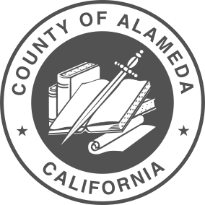 MEETING AGENDAJanuary 8, 2019 at 6:15 p.m.Alameda County Probation Administration Building – 1111 Jackson Street, 2nd Floor, Rooms 226-228, Oakland, CA 94604Closed SessionCAB Interview(s) - 5:25 p.m. & 5:45 p.m.Call to Order/Roll CallReview and Approve Meeting Minutes from December 4, 2018CAB – Open Seats & Recruitment Update – Selimoni PercivalHold at least five CAB Meetings in South County by way of switching monthly meetings back and forth from Oakland to Hayward (discussion and action)New CAB email via Outlook (discussion and action)Review notes/minutes from CCP Civic/Community Engagement Sub-Committee, discuss next stepsRe-Naming and Identity of the term “Formerly Incarcerated” (discussion and action)CAB Ad-hoc Updates (discussion and action)By-lawsInternal Operational ProceduresVisiting ProvidersComprehensive Resource GuideAgenda Building (discussion and action)Public CommentNext Meeting – February 5, 2019Adjournment